NOM ENTREPRISE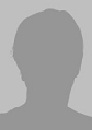 ACTIVITE DE L’ENTREPRISE15 à 20 lignes en espagnol & français en calibri 10FRANÇAISESPAGNOLACTIVITES ET PROJETS AU MEXIQUE(destiné aux interlocuteurs mexicains et autres membres de la délégation)15 à 20 lignes en espagnol & français en calibri 10FRANÇAISESPAGNOLBIOGRAPHIE PERSONNELLE
15 à 20 lignes en espagnol & français en calibri 10FRANÇAISESPAGNOLPrénom NOMFonction (en français)Fonction (en espagnol)Num portable +…. Adresse email  